YHTIÖKOKOUSVALTAKIRJA VALTUUTETTUVALTUUTETTUSUKU- JA ETUNIMET HENKILÖTUNNUSVALTUUTUS Valtuutettu tai hänen määräämänsä on oikeutettu edustamaan allekirjoittanutta osakasta Kesko Oyj:n vuoden 2018 varsinaisessa yhtiökokouksessa sekä mahdollisissa muissa Kesko Oyj:n yhtiökokouksissa, jotka pidetään vuoden 2018 aikana.VALTUUTUS Valtuutettu tai hänen määräämänsä on oikeutettu edustamaan allekirjoittanutta osakasta Kesko Oyj:n vuoden 2018 varsinaisessa yhtiökokouksessa sekä mahdollisissa muissa Kesko Oyj:n yhtiökokouksissa, jotka pidetään vuoden 2018 aikana.VALTUUTTAJA (OSAKKEIDEN OMISTAJA)VALTUUTTAJA (OSAKKEIDEN OMISTAJA)SUKU- JA ETUNIMET TAI YHTIÖN TOIMINIMI HENKILÖ- / Y-TUNNUSPÄIVÄYS     JA      PAIKKA                                                                                                                 /       2018                                                                                                         PÄIVÄYS     JA      PAIKKA                                                                                                                 /       2018                                                                                                         ALLEKIRJOITUS ALLEKIRJOITUS NIMEN SELVENNYS NIMEN SELVENNYS 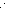 